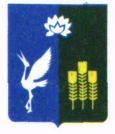 МУНИЦИПАЛЬНЫЙ КОМИТЕТКраснокутского сельского поселенияСпасского муниципального районаПриморского краяРЕШЕНИЕ05 сентября  2023 года                   с. Красный Кут                                            № 30О передаче части полномочий администрацией Спасского муниципального района  администрации Краснокутского сельского поселения Руководствуясь ст.15  Федерального закона Российской Федерации от 06 октября 2003 года № 131-ФЗ «Об общих принципах организации местного самоуправления в Российской Федерации,  Уставом Краснокутского сельского поселения муниципальный комитет Краснокутского сельского поселенияРЕШИЛ:        1.Просить администрацию Спасского муниципального района продлить соглашение между администрацией Спасского муниципального района и администрацией Краснокутского сельского поселения по передаче полномочий по решению   вопроса местного значения, согласно  ст. 15 Федерального закона  от 06.10.2003 № 131 ФЗ «Об общих принципах организации местного самоуправления в РФ», ст. 5 Устава Краснокутского сельского поселения на 2024 год: в части 1.1. «Дорожная деятельность в отношении автомобильных дорог местного значения в границах населенных пунктов поселения и обеспечение безопасности на них, включая текущий ремонт и содержание автомобильных дорог».1.2. «Содержание мест захоронения, в части благоустройства кладбищ, в объемах, предоставленных межбюджетным трансфертом».      2.  Настоящее решение  вступает в силу после опубликования в газете  «Горизонт» и размещения на официальном сайте краснокутское.рф    администрации Краснокутского сельского поселения	Председатель муниципального комитета Краснокутского сельского поселения:                                             Н.М. Тищенко                      